體育活動成果記錄表體育活動成果記錄表活動名稱：家商盃籃球校際邀請賽活動名稱：家商盃籃球校際邀請賽活動時間：108/8/10活動地點：台中家商帶隊教練：羅孟影帶隊教練：羅孟影參與人員：女子籃球隊參與人員：女子籃球隊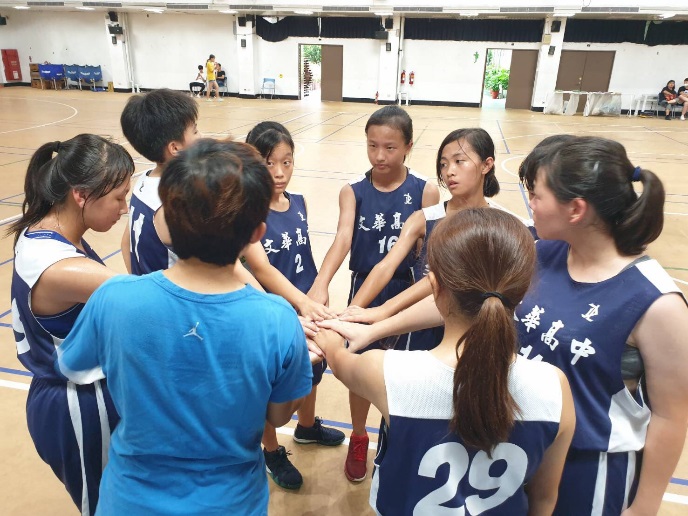 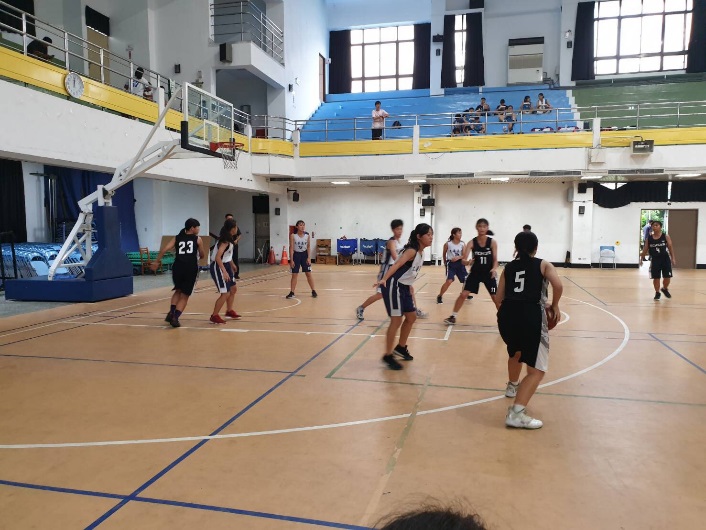 照片說明： 賽前加油鼓勵喊聲。照片說明： 比賽實況。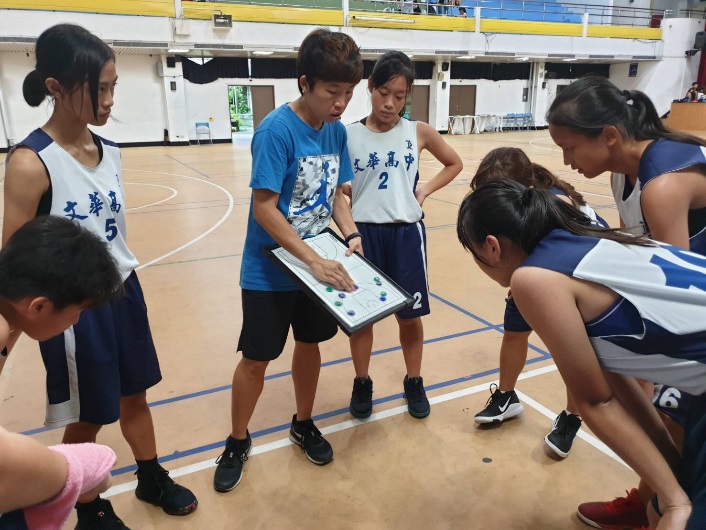 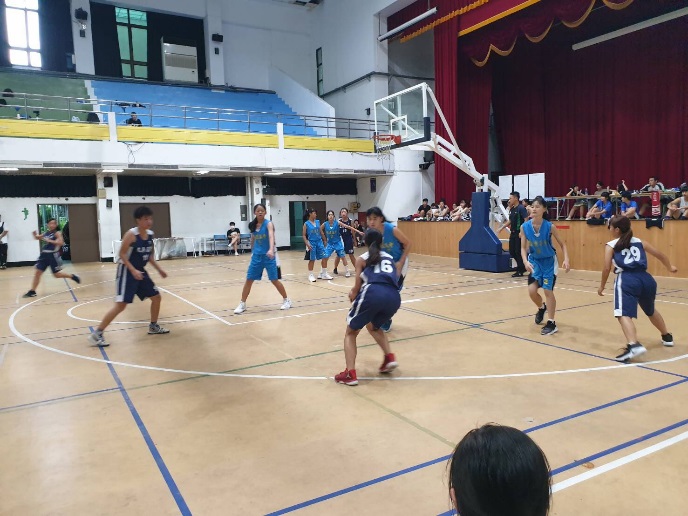 照片說明： 暫停時戰術指導。照片說明： 比賽實況。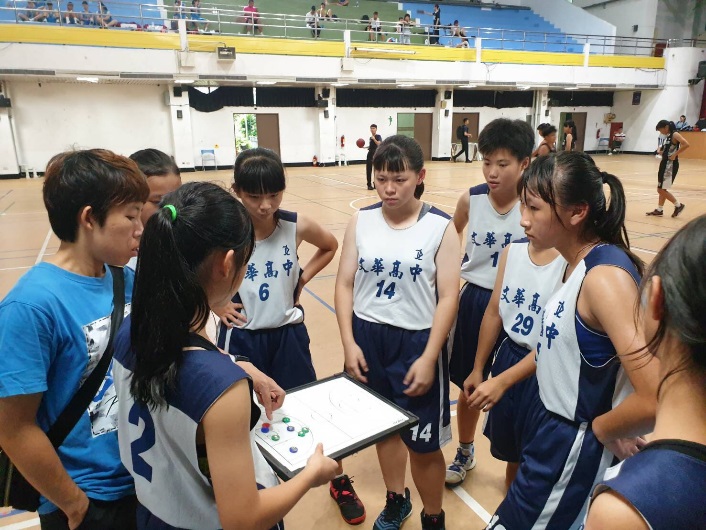 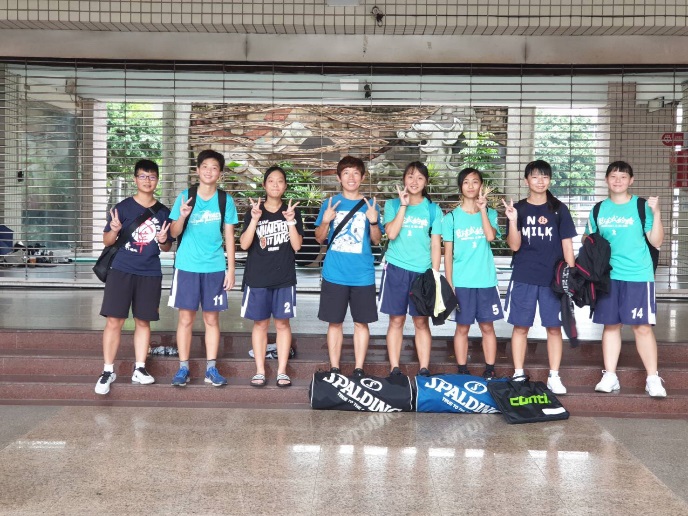 照片說明： 暫停時戰術討論。照片說明： 賽後大合照。